            Внеочередное заседание                                                                                28-го созываРЕШЕНИЕ      от 17 января 2020 года                                                                                                      40/1Средства, из свободного остатка – 20339,00 рублейУточнить на статьи\0503\791\17\4\01\06050\244\343.2\ФЗ.131.03.11\\16513\\|013-111210 + 20 000,00 рублей на ГСМ (дизтопливо) для трактора по благоустройству\0503\791\17\4\01\06050\244\226.10\ФЗ.131.03.11\\16513\\|013-111210 +339,00 на услуги  экосервисаСредства, предусмотренные по статье:\0104\791\99\0\00\02040\852\291\ФЗ.131.03.141\\16801\\|013-111210 – 105 240,00 рублейУточнить на статьи:\0503\791\17\4\01\06050\244\225.1\ФЗ.131.03.11\\16513\\|013-111210 + 105240,00 для оплаты труда по договору ГПХ (договорник по благоустройству)Глава СП Челкаковский сельсовет                                     Нигаматьянов Р.Р.  Башҡортостан РеспубликаhыБорай районы  муниципаль районынын Салкак  ауыл  советыауыл  биләмәhе   Советы452973,  Салкак ауылы, Пинегин  урамы, 8Тел. 8 (347 56) 2-54-59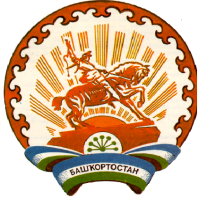 Республика БашкортостанСовет сельского поселения  Челкаковский сельсовет муниципального районаБураевский район452973, с.Челкаково, ул.Пинегина , 8Тел. 8 (347 56) 2-54-59